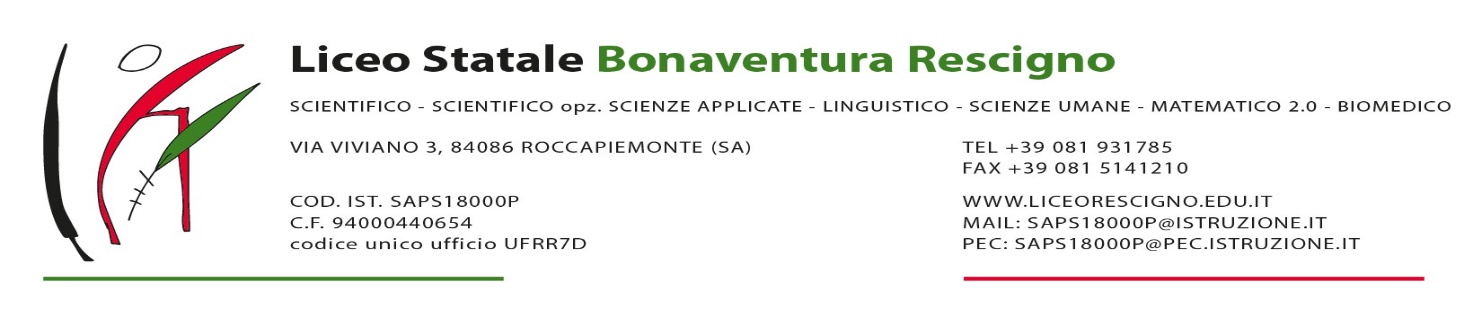 Anno scolastico 20XX/20XX PCTO Classe III/ IV  Relazione tutor internoCognome ___________________________________Nome____________________________________Titolo del Progetto____________________________________________________________________Ente ospitante/Azienda ______________________________________________________________________________________________________________________________________________________La collaborazione del tutor aziendale è risultataInsoddisfacenteProblematicaAdeguataBuonaL’inserimento dell’allievo nel contesto socio – aziendale è risultatoInsoddisfacenteProblematicoAdeguatoBuonoLe attività svolte sono state conformi al progetto formativosinoin parteLe attività svolte e i relativi argomenti sono stati trattati a scuolasinoin parteL’esperienza in azienda ha prodotto significativi miglioramenti nella motivazione dell’allievoSiAbbastanzapochinoLa collaborazione del Consiglio di classe è stataInsoddisfacenteProblematicaadeguataBuonaI genitori sono stati coinvolti?  Come? ______________________________________________________________________________________________________________________________________________________________________________________________________________________________________________________________________________________________________________________________________________________________________________________L ’esperienza è stataInsoddisfacenteProblematicaDa rivedereDa definire meglioAccettabile BuonaIl lavoro è stato programmato per gruppi  per classeLa partecipazione è stataEntusiasticaPropositiva CollaborativaProblematicaFaticosa AltroAzioni di monitoraggioValutazione
Firma Tutor Interno                                                              Punti di forza                                                                                                        Punti di debolezzaAttività RealizzateTempi Luoghi di realizzazione